НАЦИОНАЛНА ГЕОГРАФСКА ОЛИМПИЈАДА 5,6 и 7 МАЈ 2023. БЛАЖЕВОУЧЕНИКА ОСНОВНИХ ШКОЛА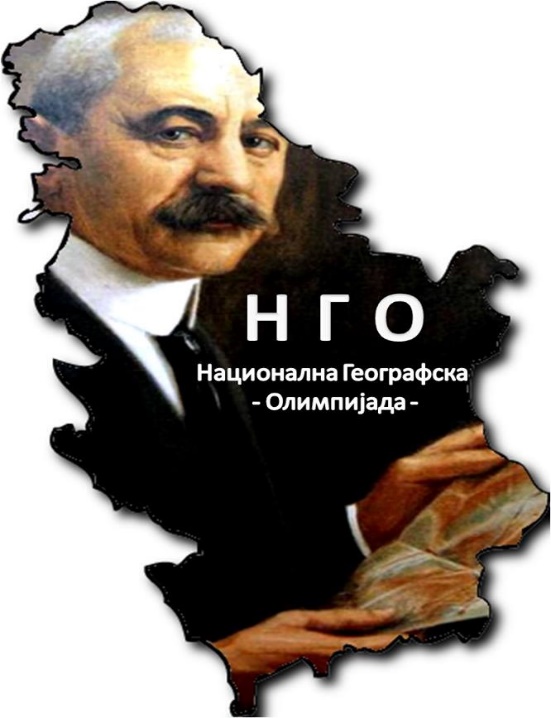 ПРАКТИЧАН РАДРЕПУБЛИЧКИ НИВО  ИМЕ И ПРЕЗИМЕ УЧЕНИКА ______________________________________________РАЗРЕД (заокружи)                 V            VI             VII           VIIIШКОЛА _______________________________________________________________МЕСТО/ГРАД ШКОЛЕ _________________________________________________  МАКСИМАЛНО 40 БОДОВАИстраживање терена сте започели на игралишту ОШ „Вук Караџић“, на 823 m надморске висине, а завршили на пропланку, код улаза у шуму, на 1003 m надморске висине. Прешли сте укупно 1830 m.ЗАДАТАК 1 (МАКСИМАЛНО 4 БОДА)Деформације топографске површине, које сте видели на терену, у највећој мери последица су два процеса. Навести који су то процеси:ЗАДАТАК 2 (МАКСИМАЛНО 2 БОДА)На територији насеља Градац налазе се остењаци изграђени од кварцлатита, који представља изливну киселу магматску стену. Појава кварцлатита, као и пирокластичног материјала, који чини највећи део геолошке подлоге насеља Градац и Блажево, указује да се на овим просторима у прошлости одвијао процес:ЗАДАТАК 3 (МАКСИМАЛНО 4 БОДА)На истраживаном терену последњих година се, због високе цене на тржишту, највише гаје две пољопривредне културе.Навести које су то пољопривредне културе:ЗАДАТАК 4 (МАКСИМАЛНО 4 БОДА)Траса којом сте се кретали пролази кроз катастарску општину Градац. На половини пута, прошли сте кроз засеок Шумица. Стамбени и други објекти у засеоку су у веома лошем стању.Навести редни број два стамбена објекта приказана на следећој карти, који су у знатно бољем стању од осталих објеката.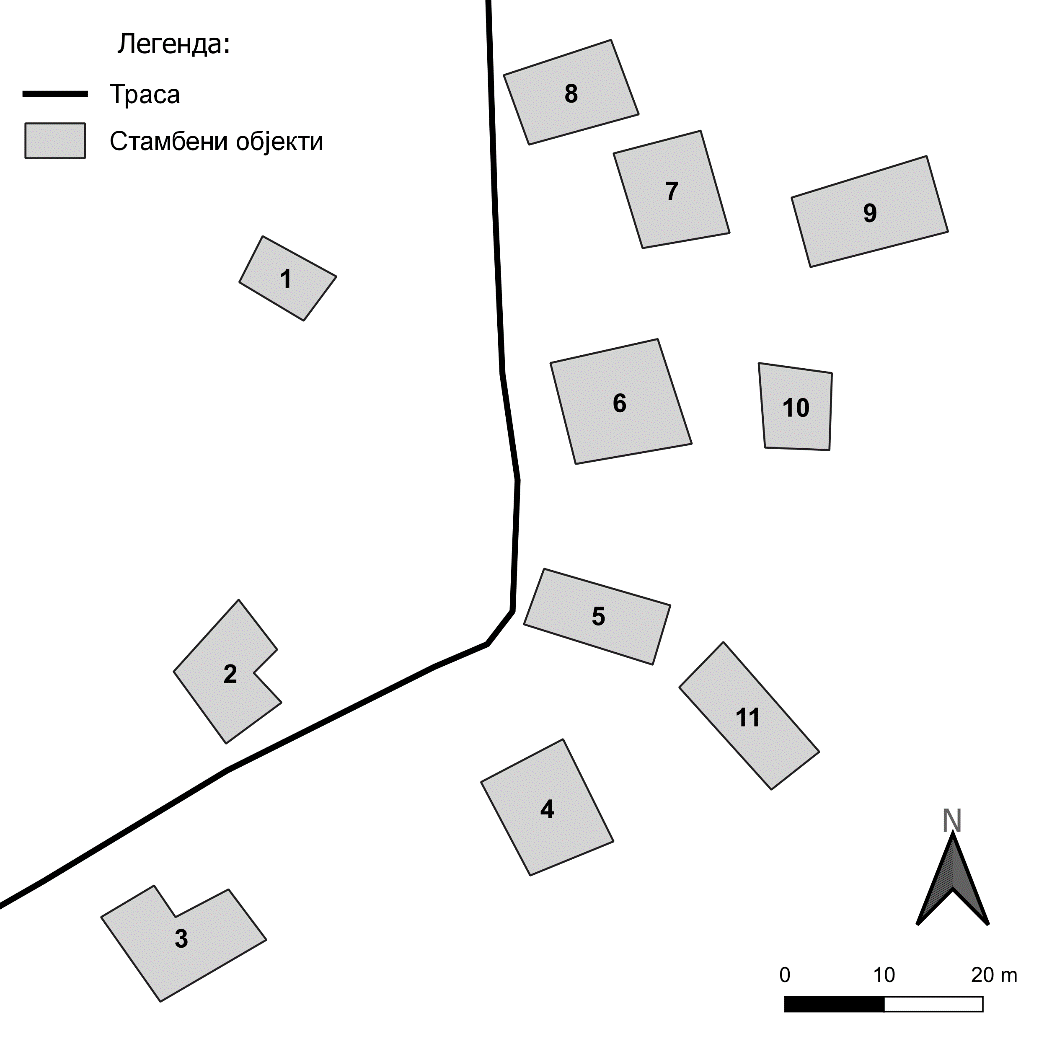 ЗАДАТАК 5 (МАКСИМАЛНО 2 БОДА)Навести род најчешће жбунасте биљке коју сте видели на пропланку.ЗАДАТАК 6 (МАКСИМАЛНО 2 БОДА)Навести род најчешће листопадне дрвенасте биљке која чини шуму изнад пропланка:ЗАДАТАК 7 (МАКСИМАЛНО 3 БОДА)Када се из дворишта Наставно-научне базе „Блажево“ и ОШ „Вук Караџић“ гледа у правцу југоистока, крајоликом доминира један стеновити планински врх. Навести назив врха (погледати следећи исечак топографске карте).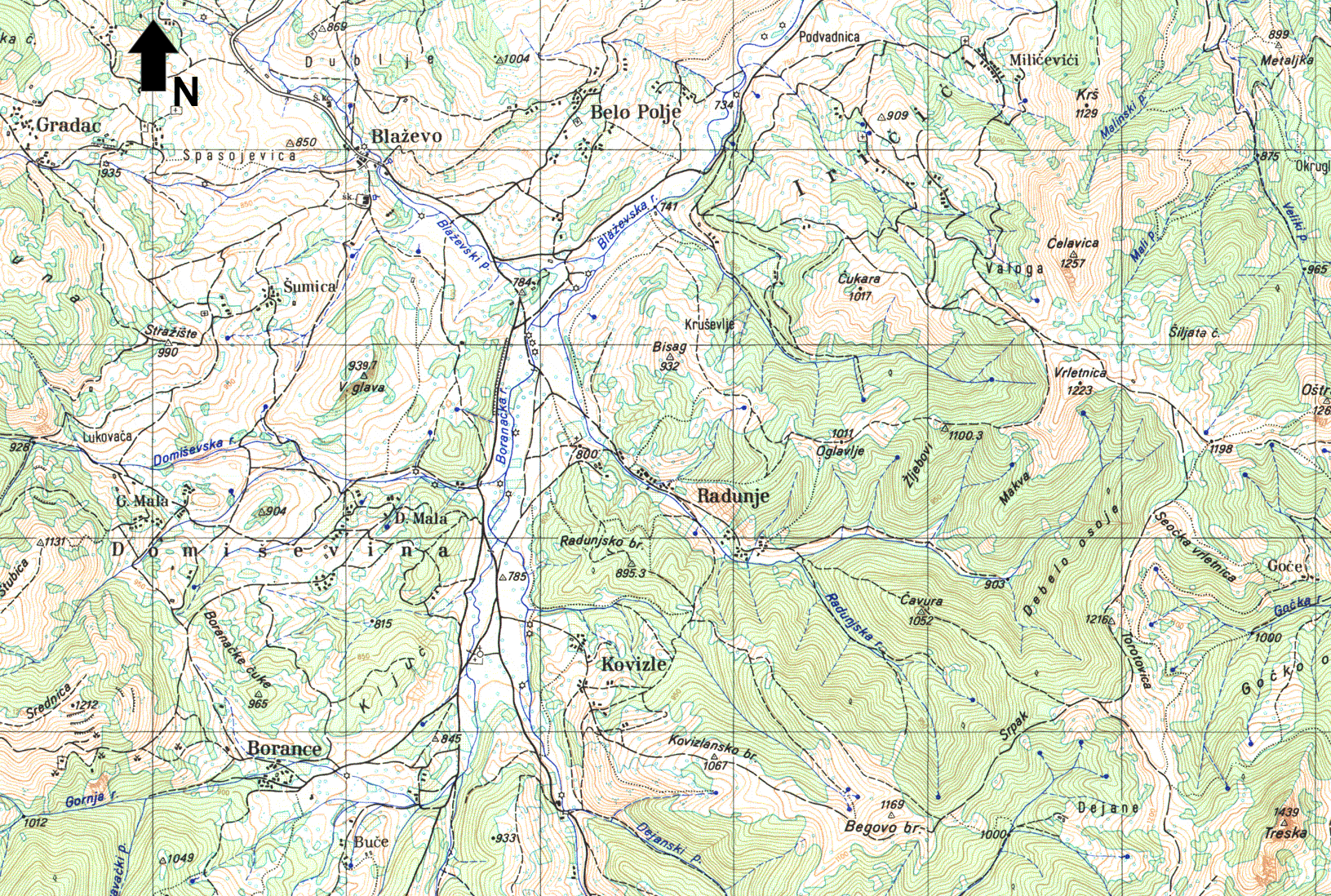 ЗАДАТАК 8 (МАКСИМАЛНО 4 БОДА)Колика је удаљеност врхова Велика глава (939,7 m) и Ћелавица (1257 m), ако су поља правоугле координатне мреже на исечку топографске карте димензија 1 х 1 km?ЗАДАТАК 9 (МАКСИМАЛНО 3 БОДА)Навести због чега осам стамбених објеката приказаних на следећем снимку имају готово идентичан изглед.______________________________________________________________________________________________________________________________________________________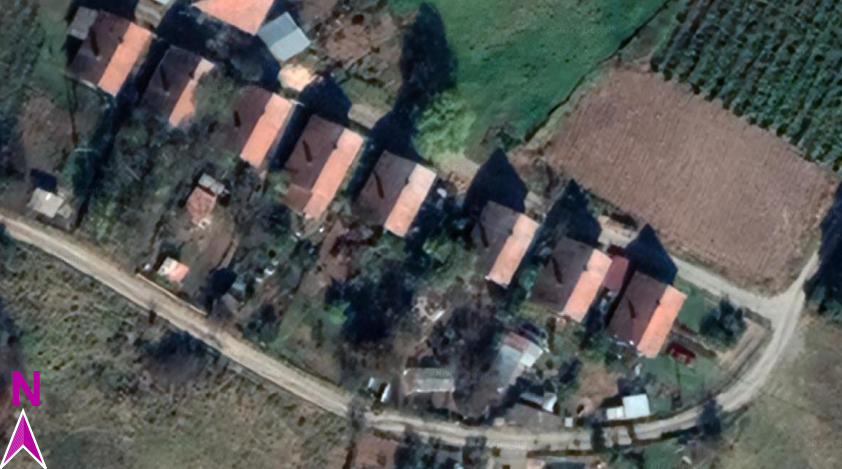 ЗАДАТАК 10 (МАКСИМАЛНО 12 БОДОВА)У насељима која се налазе у близини пропланка изражена је депопулација, са драстичним падом броја становника последњих деценија. У следећој табели дати су подаци о броју становника три насеља најближа пропланку, по пописима из 1971. и 2011. године.Израчунати индекс промене броја становника од 1971. до 2011. године, који се рачуна према формули:Где је Х1971 број становника по попису из 1971. године, а Х2011 број становника по попису из 2011. године. Вредност индекса заокружити на две децимале.1.2.ПРОЦЕС1.2.Објекат 1Објекат 2РодРодВрхУдаљеност [m]НАСЕЉЕБРОЈ
СТАНОВНИКА
1971. Г.БРОЈ
СТАНОВНИКА
2011. Г.ИНДЕКС ПРОМЕНЕ БРОЈА
СТАНОВНИКАБЛАЖЕВО241105ГРАДАЦ155130ДОМИШЕВИНА23062УКУПНО 3 НАСЕЉА